9r  SINIFTMY - 2023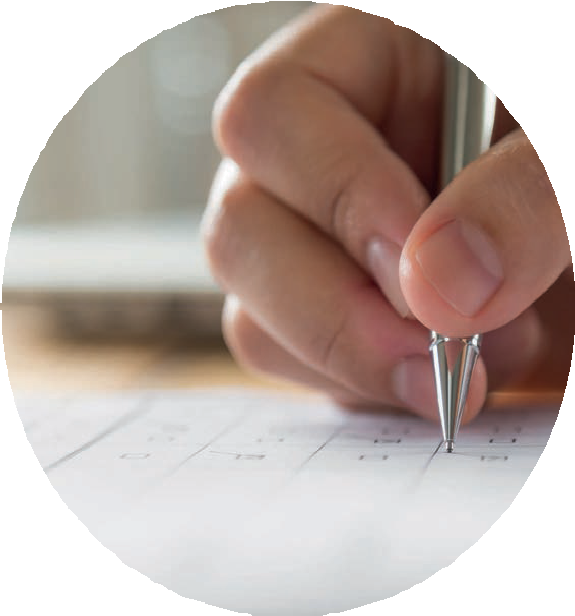 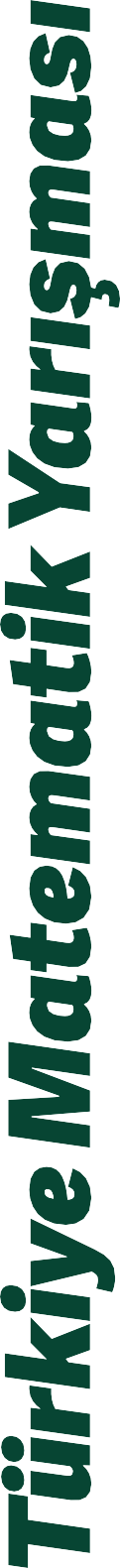 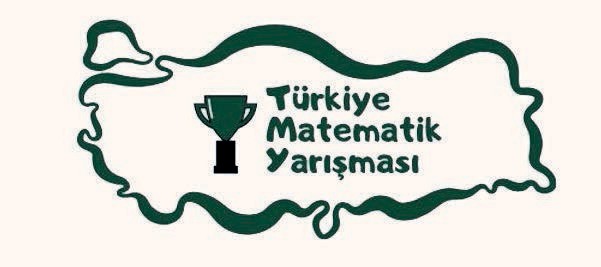 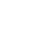 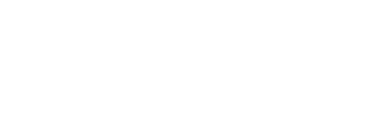 AD SOYAD :  	OKUL ADI :  	                                                           SINIF	:  	www.turkiyematematikyarismasi.com1. Aşağıdaki diyagramda verilen eşitlikler yukarıdan aşağı ve soldan sağa doğru sağlanmaktadır.3. Azra 1’den 50’ye kadar doğal sayıların yazılı olduğu kartlardan üç tane seçecektir.+	=–	–	–+	==	=	=+	=Buna göre, A – B + C toplamı kaçtır?A) 8	B) 9	C) 10	D) 11	E) 122. Ali, Ayşe, Zeynep ve Murat’ın bulunduğu 10 kişilik bir gruptan Ali ve Ayşe ayrıldığında grubun boy ortalaması 1 cm azalmaktadır. Zeynep ve Murat’ta ayrıldığında kalan 6 kişinin boy ortalaması ise ilk duruma göre 1 cm artmaktadır.Buna göre Ali ve Ayşe’nin boylarının toplamı, Zeynep ve Murat’ın boylarının toplamından kaç cm fazladır?A) 22	B) 18	C) 16	D) 14	E) 12. . .Azra’nın seçtiği kartlarda yazan sayıların toplamı 50 olduğuna göre, bu kartları kaç farklı şekilde seçilebi- lir?A) 184     B) 170     C) 165      D) 155     E) 14430 gün bulunan bir aydaki çarşamba günlerinin sayısı perşembe günlerinin sayısından, salı günlerinin sayısı pazartesi günlerinden fazla olduğuna göre, bu ayın 20. günü hangi gündür?Pazartesi	B) Salı	C) PerşembeD) Cuma	E) Pazar5. A = {2, 3, 5, 6, 8, 10, 12, 15} kümesinin 7 elemanlı alt kümelerinin her birinin elemanları çarpıldığında elde edilen sonuçların en büyük ortak böleni kaçtır?7. A = {1, 2, 3, ..., 48, 49, 50} kümesi veriliyor.a, b A ve a < b olmak üzere, a+b  A gerçekleyen kaç2A) 18100	B) 21600	C) 22500D) 24000	E) 360006.   |AB| = 2|BC| olan ABCD dikdörtgeninde |AE| = |EB|	8.olacak şekilde AB kenarı üzerine bir E noktası alınıyor. Ctane (a, b) ikilisi vardır?A) 600	B) 560	C) 540	D) 480	E) 325A	ABC üçgenindeA(KLM) = 6 br2ve E noktalarından geçen doğrunun üzerindeki T noktası, A köşesine en yakın noktadır.Dikdörtgen köşegen uzunluğu 2�5 birim ise ACT üçgeninin alanı kaç birim karedir?A) 2	B) 2�2	C) 3	D) 2�3	E) 4B	CA(ABC) kaç br2 dir?|AKI = |BLI = |CMI =2|KM	LK	ML|A) 120	B) 114	C) 108	D) 102	E) 969. A = {1, 2, 3, 4} ve C = {1, 2, 3, 5, 6, 7} olmak üzere,B  C ve s(A ∩ B) = 2olacak şekilde kaç B kümesi vardır?A) 18	B) 8	C) 24	D) 16	E) 32P1, P2, P3 ve Q1, Q2, Q3 noktaları paralel doğrular üzerinde olup şekildeki gibi birleştirilmişlerdir.Taralı bölgelerin alanları S1, S2 ve S3 olsun.P1	P2	P3Pozitif bölen sayısı kendisinin yarısına eşit olan sayma sayısına TMY sayısı diyelim.Örneğin 8 sayısı TMY sayısıdır çünkü 8’in pozitif bölen- leri 1, 2, 4 ve 8’dir.Buna göre, en büyük TMY sayısının rakamları toplamı kaçtır?A) 3	B) 4	C) 5	D) 6	E) 7s(A) = “A sayısının rakamları toplamı olsun.”Örneğin s(2023) = 2 + 0 + 2 + 3 = 7s(11n) = 2n denklemini sağlayan kaç farklı pozitif n tamsayısı vardır?A) 3	B) 4	C) 511	E) Sonsuz sayıdaQ1	Q2	Q3Buna göre, aşağıdakilerin hangisi doğrudur?A) S1 + S3 > S2	B) S1 + S3 < S2C) S1 + S3 = S2	D) 1 (S1 + S3) = 1 S23	2Hiçbirix’in 2023’ten küçük kaç farklı pozitif tam sayı değeri için,x3 – x2 + x – 1|AB| = 9, |AC| = 12 ve |BC| = 14 olan ABC üçgeninde A köşesinden çizilen yüksekliğin BC kenarını kestiği nokta D ve BAC açısının iç açıortayının BC kenarını kestiği nokta E olmak üzere, |DE| kaçtır?ifadesi asal sayı olur?A) 0	B) 1	C) 2	D) 3	E) 45 35 42	D) 7 4E) 7 314. x  5 ve y  3 olmak üzere,�x–5 + �y–3 = �x+ydenklemini sağlayan x ve y tam sayıları için x . y ençok kaç olur?A) 114	B) 84	C) 77	D) 64	E) 56Kendisi ile tersinden okunuşu arasındaki fark 450 olan en küçük pozitif tamsayının rakamları toplamı kaçtır?A) 5	B) 6	C) 7	D) 8	E) 9A şehrinden Ali, B şehrinden Berk birbirlerine doğru aynı anda hareket ederek şehirlerin orta noktasından 120 km uzağında ilk kez karşılaşıyorlar. Karşılaşma yerinden sonra Ali B şehrine 9 saatte, Berk ise A şehrinde 259saatte varmaktadır.Buna göre A ile B şehirleri arası kaç km’dir?A) 720	B) 780	C) 840	D) 900	E) 960A ve B pozitif tamsayılar ve A < B olsun.A + B = 104, Ebob(A, B) = 819.	a+b a–b = 33 5a–b = 5.3a+b|a| + |b| işlemini sonucu kaçtır?A) 98	B) 106	C) 111	D) 125	E) 135b.(a + c)  a.c olmak üzere,x + b – c – x – a – c + x – a + b = 3a	b	cgerçekleyen (A, B) sıralı ikilileri sayısı kaçtır?A) 3	B) 4	C) 5	D) 6	E) 7denklemini sağlayan x değeri aşağıdakilerden hangi- sidir?a + b – c	B) a – b – c	C) a – b + cD) b – a + c	E) c – a – ba2 + 16b2 + 6a – 8b + 10 = 0 olduğuna göre,a2 + 16b2 + 16abişleminin sonucu kaçtır?A) –11	B) –5	C) –2	D) 4	E) 96 özdeş kalem ile 3 farklı silgi 3 öğrenciye aşağıdaki gibi dağıtılacaktır.Her bir öğrenci en az 1 kalem alacak,Her bir öğrenci toplamda bu 9 nesneden 3’er tane almış olacaktır.Buna göre, bu dağılım kaç farklı şekilde gerçekleşir?A) 16	B) 18	C) 21	D) 24	E) 271 g, 2 g, 3 g, ..., 19 g ağırlıklarında 19 bilye vardır. Bu bilyelerden 9’u demir, 9’u bronz ve 1’i altındır. Tüm demir bilyelerin toplam ağırlığının, tüm bronz bilyelerin toplam ağırlığından 90 g fazla olduğu bilinmektedir.Buna göre, altın bilyenin ağırlığı kaç gramdır?A) 8	B) 10	C) 11	D) 12	E) 13ABC üçgeninin [AC] ve [BC] kenarları üzerinde m(ABˆX) = m(YAC)m(AYˆB) = m(BXC) ve|XC| = |YB|olacak şekilde sırasıyla X ve Y noktaları alınıyor.Buna göre, m(ABˆC) kaç derecedir?A) 30	B) 45	C) 60	D) 75	E) 90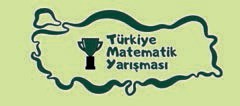 Her satır, sütün ve köşegen üzerinde yazan üç sayının toplamı birbirine eşit olacak şekilde 3x3’lük tabloya 9 sayma sayısı yazılacaktır.Bu sayılardan üçü yukarıda yazılmıştır.Buna göre, aşağıdakilerden hangisi yazılması gereken altı sayıdan biri değildir?A) 7	B) 16	C) 24	D) 27	E) 29Ömer, her testinde eşit sayıda soru bulunan 10 testlik ödevini 1. testin 1. sorusundan başlayıp sırasıyla hiçbir soruyu boş bırakmadan yapmaya başlıyor. Ömer, 4. testin4. sorusunu çözdüğünde tüm ödevinin %35’ini çözmüş oluyor.Buna göre, 6. testin 4. sorusunu çözen Ömer, ödevle- rinin % kaçını yapmış olur?A) 75	B) 70	C) 65	D) 55	E) 5027.	|1– |2– |3– | ... |2022– |2023|| ... |Yukarıdaki 2023 adet sayının bulunduğu mutlak de- ğerli işlemin sonucu kaçtır?A) 0	B) 1	C) 2D) 2023	E) Hiçbiri28. Bir okulda 385 öğrenci vardır. Bu öğrenciler 23 Nisan etkinliği için 7 gruba ayrılmıştır. Etkinlik sırasında önce birinci grup sahneye çıkıyor. Sonra sırası gelen her grup- taki öğrenciler sahnede yan yana duran her iki öğrenci arasına bir öğrenci gelecek şekilde sahnedeki yerini alıyor.Buna göre, üçüncü gruptaki öğrenci sayısı kaçtır?A) 10	B) 12	C) 15	D) 18	E) 24331115